Department 10:Youth Market Chickens, Turkey, Rabbits & Egg Auction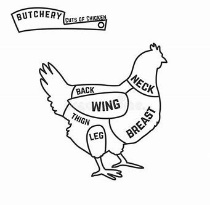 Youth Market Chickens, Turkey, Rabbits & Egg Auction Schedule                                  a.   The list of Junior exhibitors in auction order will be posted in the barn after judging is completed and before the small animal auction.                                                                                                               b.   The Small Animal Auction will begin Saturday of the fair at 2:00 P.M. in the rotunda.c.   All Small Animal Market entries will be released from the fair on Monday of the fair at 5:00 P.M.GENERAL RULES FOR MARKET MEAT BIRDS, TURKEYS, RABBITS & EGGSPre-Entry registration deadline will be the second Saturday in May. Exhibitors in the Small Animal Market classes are limited to one entry in each of the four Small Animal Market categories: Market Meat Birds, Market Turkeys, Market Eggs, Market Rabbits. Example: An exhibitor may enter only one market turkey, one pair of market chickens, one of the market rabbit classes and one of the three market egg classes. To qualify to sell their Small Animal Market entry or entries, a youth exhibitor must complete a record book for each entry and compete in their age group in showmanship. Market egg exhibitors will be required to complete a record book and have a bird entered in a regular breed class to be used as their showmanship bird. Market Meat Bird exhibitors and Market Turkey exhibitors will complete record books and compete in poultry showmanship. Market rabbit exhibitors will complete record books and compete in rabbit showmanship. Youth exhibitors will be allowed to use their market rabbit or bird for showmanship. If the market rabbit or bird is too large or too stressed to be used for showmanship, then the exhibitor will be allowed to use an alternate rabbit or bird that would be appropriate for showmanship. An exhibitor can use their market turkey for showmanship as long as they are able to handle the bird properly. DIVISION 1:YOUTH POULTRY: MARKET CHICKEN CLASS Rules:Each exhibit shall consist of a “pen” of two birds of either sex of any meat breed. (birds must be the same breed, age and weight).Exhibitors will be limited to entering one entry. Each bird in the entry will be banded with a marked leg ban on day of entry provided by the exhibitor.Each exhibitor will be required to complete a Junior Poultry Market Record Book. Completed Record books must be turned in by 12 noon on Thursday of the fair.All exhibitors will be required to participate in poultry showmanship.Exhibitors will be required to feed, water, and clean their pens daily to maintain the health of their birds. Exhibitors will need to bring their own Feed & feed pans as well as waterers to provide water & feed for their birds.Exhibitors completing all requirements in the Youth Poultry Market Class will be allowed to sell their birds in the Youth Poultry Market Auction on Saturday of the fair.Order of sale: On Wednesday when the birds are weighed in at the poultry barn, the Small Animal Market exhibitors will randomly choose a number from a box. That number will be the order that the entry will be sold in on Saturday during the Small Animal Market Auction. Exhibitors will be encouraged to decorate their pens to attract buyers.See additional rules posted under Poultry Department General RulesExhibitors wishing to learn more about raising meat breed chickens can access the “Broiler Project” pdf guide:Youth Poultry Market Classes are defined by the U.S. Dept. of Ag. as follows:DIVISION 1:YOUTH POULTRY: MARKET CHICKEN CLASSESClass1000    Cornish Game “Hens” up to 2 lbs. dressed weight per bird (usually less than 5 weeks of age before the fair)1001	Broiler/Fryers 2 ½ lbs. or more dressed weight per bird (usually 6-10 weeks of age before the fair) 1002	Roasters 5 lbs. or more per bird (usually 7 -12 weeks of 	age before the fair) 1003  Grand Champion Market Chicken1004  Reserve Champion Market ChickenWeight classes for each entry will be determined on the day of weigh in at the fair. Exhibitors will record the weights of their market entries in their record books and on their assigned pens. DIVISION 2: YOUTH MARKET CHICKEN RECORD KEEPING (Age as of 12/31 Year of the Fair) Exhibitor to enter one set of records for one color egg class. Judging of records is on accuracy, knowledge of project and completion of record book.YOUTH MARKET CHICKEN RECORD KEEPING Class1005	Senior & Advanced Record Keeping (16-19 yrs.)1006	Intermediate Record Keeping (12-15 yrs.)1007	Junior Record Keeping (9-11 yrs.)	Note: All record books must be complete and turned into the Small Animal barn office no later than 12 noon on Thursday to be eligible to sell at the Small Animal Auction on Saturday of the fair.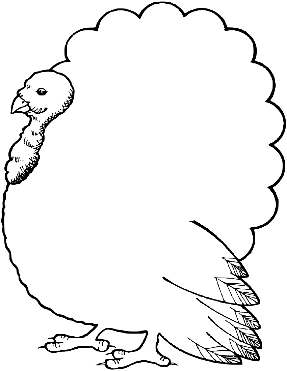 DIVISION 3:YOUTH POULTRY: MARKET TURKEY CLASS Rules:Each exhibit shall consist of a single bird of either sex of turkey. Market turkeys shall be purchased approximately 15-20 weeks before the Dickinson County Fair.Toms or hens are approved for this project.Weight classes for each entry will be determined on the day of weigh in at the fair on Wednesday. Exhibitors will record the weights of their market entries in their record books and on their assigned pens. Exhibitors will be limited to entering one entry. The bird will be banded with a marked leg ban on day of entry provided by the exhibitor and recorded with the superintendent.Each exhibitor will be required to complete a Junior Turkey Market Record Book. Completed Record books must be turned in by 12 noon on Thursday of the fair.All exhibitors will be required to participate in poultry showmanship with their market bird or a suitable bird that they can handle for showmanship.Exhibitors will be required to feed, water, and clean their pens daily to maintain the health of their bird. Exhibitors will need to bring their own Feed & feed pans as well as waterers to provide water & feed for their birds.Exhibitors completing all requirements in the Youth Turkey Market Class will be allowed to sell their bird in the Youth Small Animal Auction on Saturday of the fair.Order of sale: On Wednesday when the birds are weighed in at the poultry barn, the Small Animal Market exhibitors will randomly choose a number from a box. That number will be the order that the entry will be sold in on Saturday during the Small Animal Market Auction. Exhibitors will be encouraged to decorate their pens to attract buyers.See additional rules posted under Poultry Department General RulesYouth Market Turkey Classes Class1008	Tom 1009	Hen    1010	Grand Champion Market Turkey1011	Reserve Champion Market Turkey                                                                                                               DIVISION 4: YOUTH MARKET TURKEY RECORD KEEPING (Age as of 12/31 Year of the Fair) Exhibitor to enter one set of records for one turkey. Judging of records is on accuracy, knowledge of project and completion of record book.Note: All record books must be complete and turned into the Small Animal barn office no later than 12 noon on Thursday to be eligible to sell at the Small Animal Auction on Saturday of the fair.  YOUTH MARKET TURKEY RECORD KEEPING CLASSES Class1012	Senior & Advanced Record Keeping (16-19 yrs.)	1013	Intermediate Record Keeping (12-15 yrs.)	 1014	Junior Record Keeping (9-11 yrs.)		DIVISION 5: YOUTH POULTRY MARKET CHICKEN EGGSEgg Auction Rules1.  Youth exhibitors are limited to one entry in either Brown, White or Blue/Green Chicken egg classes    3.   Sale order will be posted in the barn.  5.   Each exhibitor in the Youth Egg Auction must turn in one Youth Egg Record book. Youth Egg Record books must be completed and turned into the superintendent by 12 Noon on Thursday of the fair.  6.   Each youth exhibitor will be required to bring One Dozen eggs and at least (1) extra egg to replace the one that is cracked open by the judge during egg judging (to check for internal egg quality). 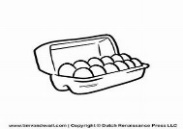 Youth Market Egg ClassesClass1015	Brown Chicken Eggs1016	White Chicken Eggs1017	Blue/Green Chicken Eggs1018	Grand Champion Market Eggs1019	Grand Champion Market EggsDIVISION 6: YOUTH MARKET EGG RECORD KEEPING (Age as of 12/31 Year of the Fair) Exhibitor to enter one set of records for one color egg class. Judging of records is on accuracy, knowledge of project and completion of record book.YOUTH MARKET EGG RECORD KEEPING CLASSESClass1020	Senior & Advanced Record Keeping (16-19 yrs.)1021	Intermediate Record Keeping (12-15 yrs.)1022	Junior Record Keeping (9-11 yrs.)	Note: All record books must be complete and turned into the Small Animal barn office no later than 12 noon on Thursday to be eligible to sell at the Small Animal Auction on Saturday of the fair.DIVISION 7: YOUTH RABBITS MARKET RABBITSRules:Each exhibit shall consist of a “pen” of two Rabbits of either sex of any meat breed. (rabbits must be the same breed, age and weight).Exhibitors will be limited to entering one entry of a single meat rabbit or a pen of 3 meat rabbits. Each rabbit in the entry will be ear tattooed prior to the fair and the number provided by the exhibitor.Each exhibitor will be required to complete a Junior Market Rabbit Record Book. Completed Record books must be turned in by 12 noon on Thursday of the fair.All market rabbit exhibitors will be required to participate in  rabbit showmanship.Exhibitors will be required to feed, water, and clean their pens daily to maintain the health of their rabbits. Exhibitors will need to bring their own feed & feed crocks and waterers to provide water & feed for their rabbits.Exhibitors completing all requirements in the Youth Market Rabbit Class will be allowed to sell their rabbits in the Youth Small Animal Market Auction on Saturday of the fair.Order of sale: On Wednesday when the rabbits are weighed in at the small animal barn, the Small Animal Market exhibitors will randomly choose a number from a box. That number will be the order that the entry will be sold in on Saturday during the Small Animal Market Auction. Exhibitors will be encouraged to decorate their pens to attract buyers.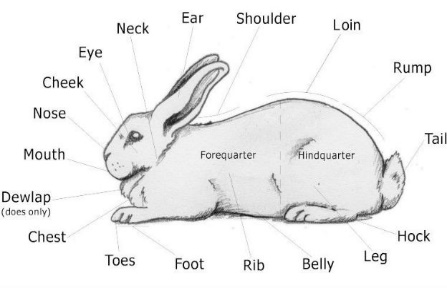 See additional rules posted under this Department General Rules.Youth Market Rabbits Definitions:Meat Pen: Three uniform meat breed rabbits – between 3 ½ - 5 ½ pounds each and not to exceed 70 days old. Can be either a buck or doe.  Fryer:      Single Meat Breed Rabbit, between 3 ½ - 5 ½  pounds,		under 70 days old. Can be either a buck or doe.Roaster:  Single Meat breed Rabbit between 5 ½ - 9 pounds not over 	6 months. Can be either a buck or doe. Stewer:   Single Meat Breed Rabbit, over 8 pounds and over 6		months, but under 1 year. Can be either a buck or doe.Weight classes for each entry will be determined on the day of weigh in at the fair. Exhibitors will record the weights of their market entries in their record books and on their assigned pens. YOUTH RABBIT: MARKET  RABBIT CLASSESClass1023	Meat Pen: 					1024	Fryer:						1025	Roaster:						1026	Stewer:				1027	Grand Champion Market Rabbit/Pen:	                   1028	Reserve Champion Market Rabbit/Pen:	 DIVISION 8: YOUTH MARKET RABBIT RECORD KEEPING (Age as of 12/31 Year of the Fair)Exhibitor to enter one set of records per meat rabbit entry. Judging of records is on accuracy, knowledge of project and completion of record book.  YOUTH MARKET RABBIT RECORD KEEPING CLASSESClass1029	Senior & Advanced Record Keeping (16-19 yrs.)	 1030	Intermediate Record Keeping (12-15 yrs.)	                   1031	Junior Record Keeping (9-11 yrs.)		 Note: All record books must be complete and turned into the Small Animal barn office no later than 12 noon on Thursday to be eligible to sell at the Small Animal Auction on Saturday of the fair.